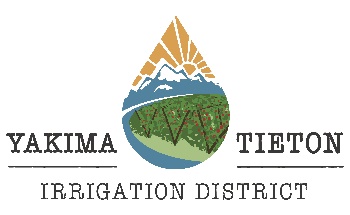 BOARD OF DIRECTORS MEETINGYTID Directors, Staff and invited guests will Participate in this meeting(in-person/zoom)following the Guidelines for COVID-19. Members of the public who wish to participate in this meeting may use the call in number listed below. Public Comments may also be submitted by email at the District website.Join Zoom Meeting:https://us02web.zoom.us/j/6558477810?pwd=UkVpSHU3dWtGSUZZeXJxemIyM3FKQT09 Meeting ID: 655 847 7810               Passcode: 6784101 
One tap mobile: +12532158782,6558477810#,,,,*6784101# US (Tacoma)                                +13462487799,6558477810#,,,,*6784101# US (Houston) Dial in by phone: +1 253 215 8782 
Meeting ID: 655 847 7810 
Passcode: 6784101  AGENDAYTID REGULAR BOARD MEETING					FEBRUARY 10, 2022CALL MEETING TO ORDER 12:00 p.m. (noon)VISITORS: CHAD STUART USBRCONSENT ITEMS:MINUTES – JANUARY 13, 2022 -   REGULAR BOARD MEETINGPAYROLL FOR JANUARY 2022YAKIMA BASIN JOINT BOARD - $42,000.00YAKIMA RIVER BASIN COALITION -  $15,125.00WSWRA - $24,650.50RH2 ENGINEERS -$21,112.28ICI- $587,108.80JACOBS BILLING - $81,556.10REGULAR BILLS FOR JANUARY 2022RESOLUTION 2022-1 AMENDING THE ASSESSMENT ROLLTWSA WATER FORECASTTIETON RIVER RESTORATION AND WATER SUPPLY RELIABILITY PROJECT.  TODD HUNZIKER @ 12:30.TUNNEL ALTERNATIVE REPORTUPDATE ON PILOT STUDY MODELING/BENEFITSRENEWABLE ENERGY AND POWER INTEGRATION – SCHEDULE SPECIAL BOARD MEETINGFRENCH CANYON DAM SILT REMOVAL UPDATE AND DISCUSSION OF MATERIAL DISPOSAL. RESOLUTION 2022-2FRENCH CANYON DAM PROJECT FUNDING UPDATESURPLUS USED EQUIPMENTOTHER